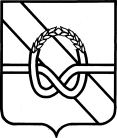 ГЛАВА БАБАЕВСКОГО МУНИЦИПАЛЬНОГО РАЙОНАУтверждено постановлением ГлавыБабаевского муниципального районаот 05.03.2014 № 22Положениеоб общественном совете Бабаевского муниципального района Настоящее Положение принято в соответствии с Федеральным законом от 06.10.2003 №131-ФЗ «Об общих принципах организации местного самоуправления в Российской Федерации“, Уставом Бабаевского муниципального района, в целях создания благоприятной среды для функционирования гражданского общества, совершенствования механизмов взаимодействия органов местного самоуправления района и общественных формирований, достижения социально-политической стабильности в районе, выработки рекомендаций по наиболее оптимальному решению вопросов местного самоуправления.I. Общие положения1.1. Общественный совет Бабаевского муниципального района (далее — Совет) - это совещательный и консультативный орган, создаваемый по инициативе Главы района и призванный способствовать эффективному решению наиболее важных социально значимых вопросов жизнедеятельности района и привлечению общественности и населения к управлению районом. 1.2. Совет является формой взаимодействия и социального партнерства  органов местного самоуправления района с общественными объединениями, некоммерческими организациями, коллективами предприятий, учреждений района в целях учёта интересов жителей района при осуществлении местного самоуправления.1.3. Членство в Совете является добровольным. 1.4. Деятельность Совета осуществляется путем проведения собраний (заседаний), совещаний, "круглых столов", на которые кроме членов Совета могут быть приглашены депутаты Представительного Собрания Бабаевского муниципального района, представители органов государственной власти области, местного самоуправления района и поселений, представители общественных объединений, некоммерческих организаций, инициативных групп, трудовых коллективов.1.5. Решения Совета принимаются на его собраниях (заседаниях) и фиксируются в соответствующих протоколах, носят рекомендательный характер для его членов и органов местного самоуправления района.1.6. Организационные вопросы деятельности Совета, порядок проведения его собраний (заседаний), а также осуществление иных форм деятельности Совета определяются Регламентом работы Совета, который утверждается Советом.1.7. Совет осуществляет свою деятельность на непостоянной основе и не является юридическим лицом.II. Цели и задачи Совета2.1. Основными целями Совета являются:- развитие гражданской активности населения  района;- содействие органам местного самоуправления района в эффективном решении наиболее важных общественно значимых вопросов местного значения; - содействие развитию лидерского участия общественных формирований  района в вопросах общественно-политической, социально-экономической и культурной жизни района;- согласование интересов различных социальных групп населения по важнейшим вопросам жизнедеятельности и поддержание социальной стабильности в районе.2.2. Для реализации основных целей Совет решает следующие задачи:- выработка и реализация механизмов взаимодействия и социального партнерства граждан,  общественных объединений, некоммерческих организаций, трудовых коллективов и иных объединений граждан, действующих на территории района, с органами местного самоуправления, способствующих повышению качества и эффективности осуществления местного  самоуправления в районе;- проведение общественной экспертизы проектов муниципальных правовых актов по регулированию отношений в экономической и социальной сферах района, касающихся интересов населения; - осуществление общественного контроля за исполнением наиболее значимых муниципальных правовых актов;- выдвижение и поддержка общественных инициатив, социально значимых программ и проектов, направленных на решение задач социального, патриотического, экологического, духовно-нравственного и культурного характера. Активизация участия граждан в разработке, анализе и оценке решений по важнейшим вопросам жизнедеятельности района;- развитие взаимодействия с предприятиями, предпринимателями района, выработка предложений по развитию благотворительности;- повышение эффективности информационно-аналитической деятельности органов местного самоуправления, общественных объединений и иных объединений граждан, действующих на территории района;- содействие формированию общественного мнения, систематическое изучение общественного мнения по наиболее значимым вопросам жизнедеятельности района.III. Функции СоветаСовет в соответствии с возложенными на него задачами:3.1. Рассматривает предложения, принимает решения и дает рекомендации по вопросам, связанным с развитием и совершенствованием взаимодействия органов местного самоуправления с населением района.3.2. Готовит и вносит предложения по формированию и принятию органами местного самоуправления района решений по вопросам социально-экономической политики. 3.3. Готовит предложения по принятию муниципальных правовых актов и внесению изменений в действующие муниципальные правовые акты в соответствии с целями и задачами Совета.3.4. Готовит для общественных объединений предложения и рекомендации по проведению социально значимых мероприятий на территории района. 3.5. Проводит работу по привлечению внебюджетных источников финансирования для реализации социально значимых проектов и мероприятий.3.6. Разрабатывает для общественных объединений  рекомендации по приоритетным направлениям их деятельности в целях решения общерайонных проблем, реализации проектов, планов, программ социально-экономического развития района.3.7. Обобщает опыт работы действующих общественных объединений  и оказывает методическую помощь вновь создающимся организациям.3.8. Изучает опыт общественной работы других районов и внедряет наиболее позитивные подходы и методы этой работы.3.9. Информирует жителей района о принимаемых  Советом решениях.IV. Формирование и состав Совета4.1. Основными принципами формирования Совета являются:- добровольность участия в формировании Совета;- право организаций на выдвижение только одного кандидата из своего состава в члены Совета независимо от организационно-правовой формы и численности;4.2. Общественный Совет формируется в составе   15 человек.В состав Совета входят представители общественных и профессиональных объединений, некоммерческих организаций  и иных объединений граждан, предприятий и учреждений всех форм собственности, действующих на территории Бабаевского муниципального района.Членом Совета может быть гражданин Российской Федерации, достигший возраста восемнадцати лет, постоянно проживающий на территории Бабаевского муниципального района, имеющий активную жизненную позицию, опыт общественной работы.4.3. Членами общественного Совета не могут быть:- судьи, депутаты, иные лица, замещающие государственные должности Российской Федерации, должности федеральной государственной службы, государственные должности Вологодской области, должности государственной гражданской службы Вологодской области, муниципальные должности, должности муниципальной службы, депутаты представительных органов местного самоуправления;- лица, признанные судом недееспособными или ограниченно дееспособными;- лица, имеющие неснятую или непогашенную судимость.4.4. Состав Совета утверждается постановлением Главы Бабаевского муниципального района.V. Порядок выдвижения кандидатов в члены Совета5.1. Правом выдвижения кандидатов в члены Совета обладают:1).    Глава Бабаевского муниципального района;2). Общественные и профессиональные объединения, некоммерческие организации, осуществляющие свою деятельность как на всей территории района, так и на территориях отдельных поселений района, в том числе территориальные отделения всероссийских и межрегиональных организаций, зарегистрированные в установленном законодательством Российской Федерации порядке, действующие на территории района не менее 1 года;3). Коллективы предприятий, учреждений всех форм собственности, функционирующие на территории района;4). Инициативные группы граждан, постоянно проживающих на территории Бабаевского муниципального района,  численностью не менее 50 человек.5.2. Информационное сообщение о выдвижении кандидатов в состав  нового  Совета публикуется в районной газете «Наша жизнь», размещается на официальном сайте администрации Бабаевского муниципального района в сети Интернет не позднее, чем за 30 дней до истечения срока полномочий действующего состава Совета.5.3. Общественные объединения, некоммерческие организация, трудовые коллективы, инициативные группы граждан,  изъявляющие  желание выдвинуть своего кандидата (представителя) в Совет, в течение 30 дней со дня официального опубликования в районной газете «Наша жизнь» настоящего Положения, информационного сообщения о  формировании Совета и  выдвижении  кандидатов  в его состав направляют Главе Бабаевского муниципального района  заявления о рассмотрении кандидатур для включения своих представителей в состав Совета, оформленные решениями полномочных коллегиальных органов  организаций. К заявлению прикладывается копия свидетельства о государственной регистрации организации, решение полномочного в соответствии с уставом организации органа о выдвижении кандидата в члены Совета, сведения о кандидате и письменное согласие кандидата на участие в работе Совета.5.5. Инициативная группа граждан, выдвигающая кандидата в члены Совета, представляет протокол собрания граждан.     5.6. Для предварительного рассмотрения поступивших предложений по кандидатурам в состав Совета образуется экспертная комиссия, состав которой утверждается Главой района (приложение 2). В течение 7 дней со дня  окончания приема заявлений о включении в состав Совета экспертная комиссия вносит на утверждение Главе района результаты предварительного  рассмотрения  персонального состава Совета, рекомендации и предложения по кандидатурам.VI. Утверждение состава Совета6.1. Глава Бабаевского муниципального района в течение 10 дней со дня представления экспертной комиссией результатов предварительного  рассмотрения  персонального состава Совета, с учетом рекомендаций комиссии рассматривает и утверждает состав Совета. Пять  членов Совета выдвигает и утверждает лично Глава района.6.2. Постановление Главы района об утверждении состава Совета публикуется в районной газете «Наша жизнь» и размещается на официальном сайте администрации Бабаевского муниципального района в сети Интернет не позднее 10 дней со дня  принятия постановления об утверждении состава Совета.VII. Срок полномочий членов Совета7.1. Состав Совета формируется на время полномочий Главы района и исчисляется со дня проведения первого заседания Совета. Со дня первого заседания Совета нового состава полномочия членов Совета предыдущего состава прекращаются. За два месяца до истечения срока полномочий Совета  Глава района инициирует процедуру формирования нового состава Совета. Состав нового Совета должен быть обновлен не менее чем на 30 процентов от численности его прежнего состава.7.2. При досрочном прекращении полномочий члена Совета Глава района утверждает новую кандидатуру в порядке, предусмотренном настоящим Положением и  по согласованию с Советом. 7.3. В случае досрочного прекращения полномочий членов Совета, не позднее чем через 7 дней со дня досрочного прекращения полномочий, Глава района публикует в районной газете «Наша жизнь» информационное сообщение о формировании общественного совета нового состава.7.4. Порядок досрочного прекращения полномочий членов Совета определяется Регламентом Совета.VIII. Регламент Совета8.1. Совет утверждает Регламент Совета.8.2. Регламент Совета определяет:- порядок участия членов Совета в его деятельности;- сроки и порядок проведения собраний (заседаний) Совета;- состав, полномочия деятельности рабочих органов Совета;- порядок прекращения полномочий членов Совета;-  порядок принятия решений Совета и его рабочих органов;- порядок привлечения к работе Совета экспертов, граждан, представителей общественности, не являющихся членами Совета;- иные вопросы внутренней организации и порядка деятельности Совета.IX. Структура Совета9.1. На первом заседании Совета путем открытого голосования избираются: по представлению Главы района - Председатель Совета;заместитель Председателя Совета;секретарь Совета. Избранными считаются члены Совета, набравшие простое большинство голосов.9.2 Совет вправе образовать президиум – постоянно действующий орган Совета.9.3. Президиум рассматривает вопросы и предложения членов Совета и вырабатывает по ним решения в соответствии с функциями Совета.9.4. Председатель Совета вправе приглашать на заседания президиума Совета консультантов от органов местного самоуправления района.9.5. Для подготовки вопросов, вносимых на рассмотрение Совета и его президиума, для  подготовки и проведения совещаний, конференций, "круглых столов" по определенным вопросам в Совете могут образовываться постоянные и временные комиссии, рабочие группы из членов Совета. В состав комиссий и рабочих групп могут входить представители общественности, эксперты, специалисты и иные лица, не являющиеся членами Совета.  Структура, порядок формирования, состав и полномочия комиссий и рабочих групп определяются Регламентом Совета.9.6. Возглавляет деятельность Совета Председатель Совета, а в его отсутствие - заместитель председателя Совета. Организационно-техническую работу Совета и его органов   осуществляет секретарь Совета.9.7. Сроки проведения общих собраний (заседаний) Совета, полномочия и порядок деятельности Председателя Совета, заместителя Председателя Совета, секретаря Совета, президиума Совета, постоянных и временных комиссий и рабочих групп определяются Регламентом Совета.9.8. В работе Совета и его органов вправе участвовать представители Главы администрации  района с правом совещательного голоса.9.9. К компетенции общего собрания (заседания) членов Совета относятся:- утверждение Регламента Совета, изменений и дополнений в Регламент Совета;- утверждение новых членов Совета;- принятие решений о прекращении (приостановлении) членства в Совете, принятие решений о восстановлении членства в Совете;- избрание Председателя Совета, заместителя Председателя Совета и секретаря Совета;- избрание членов президиума Совета;- утверждение предложений (рекомендаций) о внесении изменений в Положение о Совете;- рассмотрение и утверждение отчетов президиума Совета о его деятельности;- утверждение направлений деятельности постоянных и временных комиссий, рабочих групп Совета, утверждение их руководителей;- утверждение заключений, предложений, обращений в органы местного самоуправления района по основным вопросам развития района и районного сообщества;- утверждение перспективных планов, программ деятельности Совета, отчетов об их исполнении;- принятие решений о создании инициативных групп для внесения проектов муниципальных правовых актов в органы местного самоуправления района в порядке правотворческой инициативы.X. Организация  деятельности Совета10.1. Собрание (заседание) Совета является основной  организационной формой его деятельности.10.2. Собрание (заседание) Совета может быть очередным и внеочередным.10.3. Собрания (заседание)  Совета проводятся по мере необходимости, но не реже одного раза в три месяца.10.4. Собрание (заседание)  Совета правомочно решать вопросы, если на нем присутствуют  более половины членов Совета.10.5. Решения собрания Совета подписываются Председателем Совета и секретарем Совета.10.6. Решения собрания Совета носят рекомендательный характер и направляются Главе  района.10.7. Деятельность Совета осуществляется на основании плана работы.XI. Права членов СоветаЧлены Совета, органы Совета имеют право:- запрашивать и получать через Председателя Совета копии муниципальных правовых актов района, касающиеся их деятельности, информацию о деятельности органов местного самоуправления района, направлять иные запросы в органы местного самоуправления района;- участвовать в совещаниях, заседаниях комиссий органов местного самоуправления района при рассмотрении вопросов, связанных с направлениями деятельности Совета;- участвовать в публичных слушаниях, "круглых столах", информационных конференциях, проводимых органами местного самоуправления района, инициировать их проведение;- доводить до органов местного самоуправления района общественно значимую информацию (общественное мнение, гражданские инициативы и др.);- приглашать руководителей предприятий и организаций района для участия в заседаниях органов Совета, получения квалифицированных консультаций, иной информации;- Председатель Совета имеет право доводить до органов местного самоуправления района решения органов Совета, заключения, предложения, обращения, получать ответы по результатам их рассмотрения.XII. Заключительные положения12.1. Материально-техническое обеспечение деятельности Совета осуществляет администрация Бабаевского муниципального района.12.2. Информационное обеспечение деятельности Совета осуществляют районная газета «Наша жизнь».Утвержден постановлением  ГлавыБабаевского  муниципального районаот 05.03.2014 № 22(приложение 2)Составэкспертной комиссии по  предварительному рассмотрению  предложений по кандидатурам в состав общественного совета  Бабаевского муниципального районаКоротышев Н.И., Председатель Представительного Собрания Бабаевского муниципального района (по согласованию);Баскова Г.А., Председатель Совета городского поселения город Бабаево (по согласованию);Корчагина Л.А., председатель территориальной избирательной комиссии Бабаевского муниципального района (по согласованию);Цирульникова М.В., председатель районного совета ветеранов, Почетный гражданин Бабаевского района (по согласованию);Головнева В.Л., член районной общественной организации «Союз молодежи Бабаевского района», председатель молодежного парламента г. Бабаево  (по согласованию);Беляев А.В., заместитель Главы администрации района. 